BarbadosBarbadosBarbadosBarbadosApril 2023April 2023April 2023April 2023SundayMondayTuesdayWednesdayThursdayFridaySaturday12345678Good Friday9101112131415Easter SundayEaster Monday1617181920212223242526272829National Heroes Day30NOTES: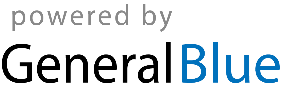 